										1Na podlagi petega odstavka 29. člena Zakona o stvarnem premoženju države in samoupravnih lokalnih skupnosti (Uradni list RS, št.  11/18, 79/18 in 78/23 – ZORR) ter 19. člena Statuta Mestne občine Nova Gorica (Uradni list RS, št. 13/12, 18/17 in 18/19) je Mestni svet Mestne občine Nova Gorica na seji dne ________ sprejel naslednjiS K L E P1.Mestni svet Mestne občine Nova Gorica daje soglasje k osnutku besedila prodajne pogodbe, ki je priloga tega sklepa,  za nakup nepremičnin s parc. št. 21/26 in 28, obe  k.o. Nova Gorica. Kupnina za nepremičnine iz prejšnjega odstavka  znaša 939.346,78 EUR. 2.Ta sklep velja takoj.Številka: 3511-0007/2023-Nova Gorica, dne                                                                            Samo Turel						          ŽUPANPriloga:Osnutek prodajne pogodbe.Številka: 3511-0007/2023-11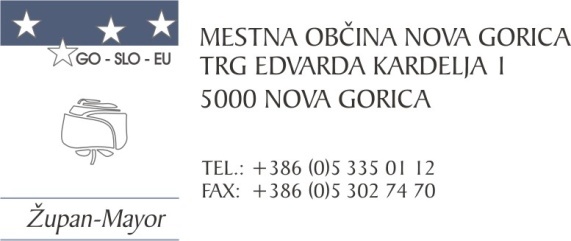 Nova Gorica, dne 27. novembra 2023O B R A Z L O Ž I T E VZakon o stvarnem premoženju države in samoupravnih lokalnih skupnosti (ZSPDSLS-1, Uradni list RS, št. 11/18, 79/18 in 78/23 – ZORR, v nadaljevanju: ZSPDSLS-1 ) v petem odstavku 29. členu določa, da je organ, odgovoren za izvrševanje proračuna samoupravne lokalne skupnosti, za pravne posle ravnanja, pri katerih izhodiščna, izklicna ali pogodbena vrednost presega 500.000 €, dolžan pred javno objavo izvedbe postopka ravnanja pridobiti predhodno pisno soglasje sveta samoupravne lokalne skupnosti k osnutku besedila pravnega posla. Pravni posli nad 500.000 €, ki so sklenjeni brez predhodnega soglasja sveta samoupravne lokalne skupnosti, so nični. Svet samoupravne lokalne skupnosti o izdaji soglasja, ki je obvezna priloga pravnega posla, odloči na prvi naslednji seji po prejemu osnutka besedila pravnega posla, pri čemer mora imeti svet samoupravne lokalne skupnosti na voljo dovolj časa za seznanitev s pravnim poslom.S prodajno pogodbo, osnutek katere je predlagan Mestnemu svetu v soglasje, bo Mestna občina Nova Gorica kupila nepremičnini parc. št. 21/26 in 28, obe k. o. Nova Gorica (v nadaljevanju: Nepremičnine), ki predstavljajo del kompleksa v območju »Železniške postaje Nova Gorica«, ki ga bo Mestna občina Nova Gorica uredila v okviru projekta Evropska prestolnica kulture 2025 Nova Gorica. Na omenjenem kompleksu je predvidena pridobitev lastninske pravice oziroma drugih ustreznih pravic in ureditev več nepremičnin. Izhodišča za prodajo oziroma ureditev pravic na nepremičninah v korist Mestne občine Nova Gorica,  s ciljem omogočiti uspešno izvedbo projekta Evropska prestolnica kulture 2025 Nova Gorica, med drugim tudi Nepremičnin, je Mestna občina Nova Gorica dogovorila v Dogovoru o sodelovanju pri projektu Evropska prestolnica kulture 2025, ki ga je dne 17. 10. 2023 sklenila z  družbami Slovenske železnice,  d.o.o., SŽ-Tovorni promet,  d.o.o., SŽ-infrastruktura, d.o.o., SŽ-ŽIP, d.o.o. ter Republiko Slovenijo. Mestna občina Nova Gorica je dne 17. 11. 2023 prejela s strani prodajalca družbe Slovenske železnice, d.o.o., ponudbo za nakup nepremičnin parc. št. 21/26 in 28, obe k. o. Nova Gorica, skupaj za kupnino v višini 939.346,78 EUR ter pod naslednjimi pogoji:kupec plača kupnino v 30 dneh od dneva izstavitve računa, v enkratnem znesku;kupec plača davek na promet nepremičnin, notarske stroške overitve podpisa prodajalca ter stroške vpisa lastninske pravice v Zemljiško knjigo;Odločitev o sprejemu ponudbe je potrebno sprejeti v roku 15 dni od njenega prejema. Nepremičnine so uvrščene v Letni načrt pridobivanja nepremičnega premoženja Mestne občine Nova Gorica za leto 2023. Mestna občina Nova Gorica ima sredstva za nakup Nepremičnin predvidena na proračunskih postavkah 10.263 »EPK GO!2025 – infrastruktura«  in 07.122 »Nakup zemljišč in stavb«. Osnutek prodajne pogodbe a je priloga predloga sklepa.Mestnemu svetu predlagamo, da predlagani sklep obravnava in sprejme. Samo Turel               ŽUPANPripravila: Tjaša Harej PavlicaVodja Službe za premoženjske zadevePRILOGA:Osnutek prodajne pogodbe za nakup nepremičnin parc. št.21/26 in 28, obe k. o. Nova Gorica.